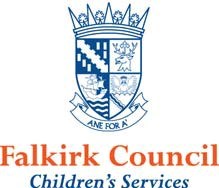 Inclusion and Wellbeing ServiceCover SheetChildType of SupportPlease tick the type of support requested:    Consultation Outreach PlacementSupporting paperwork submitted: Please ensure you have acted upon the PCP guidance. If all the information is not presented this will delay the application being considered.Parental/Carer Consent I have been given a copy of this form and agree with the recommendation.  Signed: ____________________ Date: _______ 	Relationship to Child: ____________ Child/Young Person’s Consent I have been given a copy of this form and agree with the recommendation (for children with capacity).  Signed: ____________________ Date: _______ Person Submitting Request on behalf of Team Around the Child: Signature: ____________________________ 	             Date: ________________________  Named Person  	 Lead Professional 	 Please submit application to: edu.iws@falkirk.gov.ukName: Date of Birth: Address: School: Year Group: Is this child looked after?   Is this child looked after?   Yes No Local Authority: Local Authority: Falkirk Other: Agreed byName and detailsParent/Carer Child/Young person School PractitionersEducational PsychologistSocial Worker OthersJoint consideration of proposed placement (Form 6, Minutes)  Joint planning and intervention by the Team Around the Child (Form 4, Action plan) This must contain a well-considered contingency planJoint assessment by the Team Around the Child: [name if additional document] Additional Views of parents and child (tick if additional document included):  Other documents attached (please list):  Name:Designation:Contact details:  